Water-based rosin emulsionDescriptionWPS-1005 is a product with rosin ester as raw material, light color, high softening point and excellent aging resistance. It is suitable for general-purpose pressure-sensitive adhesive system and can significantly improve the adhesive performance of adhesive products.  TypeWater-based rosin emulsionKey FeaturesNon-toxic, eco friendlyUsing a unique surfactant, it significantly improves the initial tack, peel strength and tack of the adhesive after addition.Small particle size, good mechanical stability, excellent flowabilityLow surface tension, low foam, coating uniformity, no "fish eye" OnlineGood compatibility: can significantly improve the adhesive products and achieve the best balance pointTypical PropertiesAPPLICATIONWater based paints Waterbased adhesive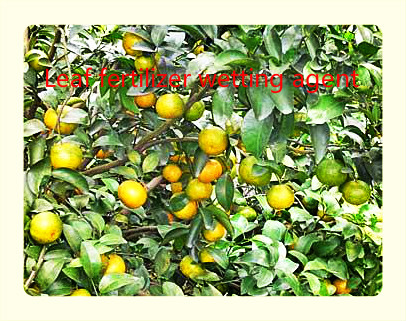 Natural and synthetic rubber emulsionInterior and exterior building putty and other aspectsStorage and HandlingAvailable in 200 kg/ barrel or 1000kg/barrel (IBC)Store products in tightly closed original containers at 5-35℃Shelf life: 9-12 months from delivery dateAccording to non-dangerous goods transport